Good Afternoon,This is a message from Loch Lomond School. Today is Friday, February 16, 2024. Reminder FI registration for current K and Grade 5 English students is now occurring. Registrations should be submitted online by Feb 16.  A paper copy of these instructions has been sent home and is also attached below.Staff AppreciationThank you to Everyone who contributed to our staff appreciation week. We feel blessed to be a part of such a wonderful community. Thank you to our home and school for the wonderful surprises and your welcoming smiles on our luncheon day.Kids that CareKids that Care raised $200 this week to support local charities.Have a great Weekend!Upcoming events – Winter CarnivalMonday Feb 26		Jersey DayTuesday Feb 27		Crazy Hair / Hat DayWednesday Feb 28		Pink Shirt and Pancake DayThursday, Feb 29		Maple Syrup Madness (Taste testing fun)Friday, March 1		Show your LION’s pride (by wearing green and gold)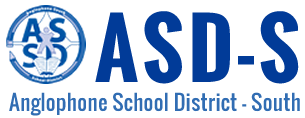 Grade 1 Early French and Grade 6 Late Immersion Registration Process 2024-2025School administrators: Registration for French Immersion will be held electronically this year. ASD-South will send parents and guardians this information via email on school messenger during the week of January 15th, 2024 informing them of the process and providing them with the link. Schools are also welcome to send home the registration information in newsletters and/or emails.Parents who wish to have their child registered in Grade 1 Early French Immersion or Grade 6 Late French Immersion for 2024-2025 are asked to complete the electronic registration form (https://forms.office.com/r/dPYsvpjGAf). This will also be located on the ASD-South Website, available the week of January 15th, 2024. This form will accept registrations from January 16th – February 16th.If a parent does not have access to a computer to complete the registration form, please have them contact the following people to complete the registration: Saint John area schools: Andrea McCready – 506- 643-7682Hampton area schools: Lee-Anna McKinney  - 506- 832-6143St. Stephen area schools: 506-466-7300A list of students who will be enrolled in the French Immersion Programs will be forwarded to all schools concerned when it becomes available from the Director of Schools. *New this year: Each receiving school will be responsible to send a confirmation email to families of enrolled students before the end of the school year.  For additional information about registration for the 2024-2025 school year, contact a French Second Language Subject Coordinator: Kelly Adams – kelly.adams@nbed.nb.caCindy Bates – cindy.bates@nbed.nb.caCarole Noel– carole.noel@nbed.nb.ca